Сценарий презентации детского творческого проекта: «Волга –матушка –река»Цели презентации:создать условия для самореализации личности каждого ребёнка через усвоение и презентацию творчески открытых ими знаний;создать условия для:развития личностных качеств: чувства сопричастности и гордости за свою Родину, народ и историю; воспитания культуры демократических отношений;развития психических процессов: памяти, восприятия, мышления;создать условия для накопления и обогащения опыта нравственного поведения учащихся путём создания позитивной эмоциональной атмосферы в процессе деятельности.Ход презентации:Литература:«Астраханский заповедник» Д.В. Бондарев М. «Советская Россия» 1982г.«Породнённые Каспием» Р. Букмухамбетов. Астрахань. «Волга» 1986г.«Природа и история Астраханского края» В.А. Пятик, Н.М. Ушаков Астрахань «Издательство АГПИ» 1996 г.«Через рубеж веков» В. Грибань, сборник Астрахань «ГУПИПК «Волга» 2004 г.География Астраханской области, учебное пособие для школ астраханской области Волгоград «Нижнее-Волжское издательство», 1986 г.«Природа нашего края» Н.А. Никифорова, Г.И. Протасевич, учебно-методическое пособие для школ Астраханской области. Астрахань «АИПКП» 2010 г«Астрахань. Путеводитель по памятным местам» Д.В. Васильев. Астрахань; Издательство «астраханский университет», 2007 г.«Астрахань и её окрестности» В.П. Никитин М. «Искусство»,1981 г.«Ахтуба, Ахтуба – дочь Волги» Н. Мордвинова, Волгоград «Нижне-Волжское издательство» 1985 г. «Здесь, где Волга голубая-голубая» Сборник астраханских поэтов, Астрахань «Волга» 2002 г. «Дельта Волги» В. Поливин, Астрахань «Волга» 1997 г.Н. Некрасов «Избранное» 2 том. М. «Советская литература» 1974г.« А песня грустная…» В.И. Белобородов, Волгоград «Нижнее-Волжское издательство», 1992 г.«Мой кораблик» В. Хлебников. «Штрихи к портрету» А. Стуруа. М. «Культура», 1975 г.«На Волге – реке» Д. Степанов. Материал выложен в интернет-сайтах.Этапы и действующие лицаСодержание Примечание Организационный этапВсе дети выстроены на авансцене, в центре стоят 3 человека: 2 богатыря (брюнет и блондин) и девочка, олицетворяющая собой Волгу.Все дети выстроены на авансцене, в центре стоят 3 человека: 2 богатыря (брюнет и блондин) и девочка, олицетворяющая собой Волгу.Ведущий:Добрый день!!! А день сегодня и в правду добрый и замечательный! - Дорогие друзья, уважаемые гости.-Мы, ученики 3 «В» класса, представляем презентацию нашего проекта «Волга-матушка-река».1 ученик- В процессе работы над проектом мы очень много  узнали о нашей такой родной, любимой реке Волге: об истории её возникновения и о легендах, о богатстве её рыбных запасов и об ареале обитания удивительных зверей и птиц. 2 ученикО стратегическом значении нашей реки, как водного рубежа в годы ВОВ. В битве за Сталинград, гитлеровцы не смогли дойти до Волги 3 ученикА какие песни сочинил народ про нашу реку: певучие, лирические, когда поёшь их – душа радуется. И понимаешь, что Волга – это не просто река твоего детства, а твоя Родина, Отчизна. Ведущий:Итак, мы начинаем, свой рассказ о «Волге-матушке-реке».Музыкальная заставка Стих «От Валдая…»От Валдая, да от Валдая в путьВыходит речка молодая. МолодаяВ путь выходит долгий, по РоссииЛиться речкой ВолгойПо России, да по России – льётся речка,-Нет её красивей.Голубая, шириной богата,Синевой до донышка объята.Сколько силы, сколько силыВ берегах высоких накопила,Накопила от людей, не скрылаГорода и сёла одарилаПод музыку ученик читает стих Ведущий Хочу вам представить дружную команду, которая работала над созданием диорамы «Дельта Волги – заповедный край». Прежде чем выполнить коллективный проект, ими были созданы свои индивидуальные проекты, именно о них ребята нам сейчас и расскажут.Автор проекта «Река Волга- важный водный ресурс»Волга – река в европейской части России. Одна из крупнейших рек земного шара и самая большая в Европе. Длина . Площадь бассейна 1360 м2.Волга начинает исток по Валдайской возвышенности. На высоте  и впадает в Каспийское море. Общее падение - 256 метров. Волга принимает около 200 притоков, на широте Саратова бассейн резко сужается. И от Камышина до Каспийского моря Волга течёт, не имея притоков.Дельта реки начинается в месте от её русла рукава Бузан и является одной из самых крупных в России. В дельте насчитывается до 800 рукавов, протоков и мелких речек. Главные рукава –Бахтемир, Камызяк, Старая Волга, Балда, Ахтуба. Дельта Волги по количеству притоков, рукавов, настолько обширна и многоводна, что уступает по объёму бассейна только дельте реки Амазонки в Северной Америке.	Важной отраслью сельского хозяйства жителей Поволжья является рыболовство и сохранение ценных пород рыб. Много рыболовецких хозяйств по Астраханской области занимаются выведением и сохранением осетровых пород рыб, а также промысловых частиковых пород: карпа, судака, леща. Развита рыбопромышленность: во многих странах Европы в магазинах можно увидеть продукцию рыбоконсервных заводов Астрахани и Астраханской области.	Волга является важнейшей судоходной артерией нашей страны. По Волге, и по её притокам суда ведут ценные грузы для промышленности. Волга обеспечивает весь регион водой, гидроэнергией, транспортом. Её значение для экономики района равносильно значению позвоночника для тела человека.Волга интересна нам, и как туристическая трасса для водных путешествий. Это всемирно известные кремли в Нижнем Новгороде, Казани, Астрахани. Мамаев курган в Волгограде, уникальный заповедник в Астраханской области.Подходит к макету – диораме и презентует результат своей работыМузыкальная заставка Стих «Здесь, где Волга голубая»Над посёлком пролетает птичья стая,А над нею даль безбрежна и чиста.Здесь, где Волга голубая, голубая,Сердцу милые места.Дремлет бакен у речного переката,Сон недолгий сторожит.Но, а Волга всё торопится куда-то:На свиданье к морю Каспию спешит.Подойду я, серебром волны умоюсь,Жажду сердца утолю.И как другу Волге – матушке откроюсь.Что безмерно эту землю я люблю.Под музыку читают стих 2 человека, в руках у них цветок лотоса.Стих «О Волге» В рассветной дымке стынетВолга у ног прибрежных деревень.Её и расплескать недолго,Как чашу налитую всклень.	Ещё и звёзды видеть можно	Под волжским утренним стеклом.	Не потому ль так осторожно	Рыбак работает веслом?Я здесь родился, в понизовье,Где рвёт моряна паруса.Где изогнулась тонкой бровью,Волной омытая коса.Здесь легендарный лотос дремлет- Дымятся реки поутру.А в полдень кружит над деревней – Орлан, играя на ветру.Здесь торжествует половодье Не только в реках, и –в душе! Ведущий Уважаемые гости хочу представить вам группу ребят, которые создали сборник стихотворений астраханских авторов о Волге, и прошу их поделиться своими впечатлениями от работы.Авторы проекта сборника стихов астраханских авторов ««Волга –матушка –река»»Наш проект связан с «Литературным  творчеством». Сначала мы искали произведения о Волге в книгах и Интернете, думали над смыслом, записывали. Затем у нас возникла идея собрать всё что мы нашли: стихотворения, песни, легенды, загадки, поговорки и пословицы в один сборник. В нашем классе все ребята хорошо рисуют, оформить сборник не составило труда. Нам очень понравилось работать вместе. С некоторыми стихотворениями мы хотим познакомить вас сейчас.Стих «На Волге реке»Щедрая, широкая, раздольная,Волга величавая течёт.Своенравная, как птица вольнаяВсе «ключи» собрав наперечёт.	Шумная, бурливая, привольная.Теплоходы катит по волнам.По ночам – степенная, спокойнаяЛастится к пологим берегам.Города и сёла умываютсяЧистою, прохладною водой.Радугой весёлой улыбаютсяНаполняя душу теплотой. Стих «Ох, ты, Волга - реченька»Ой, ты , Волга, Волга реченька.Ой, река ли, ты, глубокая.По лугам ты льёшься, стелешься,По пескам бежишь, торопишься.При царях, купцах, помещикахПриходил к тебе голодный люд.Ой, ты много горя виделаМного стонов Волга слышалаСтих «Моя родимая провинция»Волжский берег и низина прикаспийская,Степь седая, да рабочие поля!Край мой – Астрахань!Родимая провинция.Дорогая и рабочая земля!Ведущий:«… И какой же мотив веет над Волгой? Какой? Разобрать бы мне?»Песня «Течёт река Волга»Припев:Издалека долго течет река Волга,Течёт река Волга- конца и края нет
Среди хлебов спелых, среди снегов белых
Течет моя Волга, а мне лишь 10 лет.1 куп. Сказала мать «Бывает всё сынок,            быть может ты устанешь от дорог.           Когда домой придёшь в конце пути                  – свои ладони в Волгу опусти.2 куп: Твой первый взгляд и первый плеск весла.            Всё было- только речка унесла.           Я не грущу о той весне былой,           Взамен её твоя любовь со мной.
3 куп: Здесь мой причал и здесь мои друзья -
           Всё, без чего на свете жить нельзя.
          С далеких блесток звезды в тишине
          Другой мальчишка подпевает мне.Запевает мальчик, припев поют всеВедущий:  В процессе работы над проектом мы узнали интересную историю возникновения нашей любимой реки, как разные народы называли Волгу в древности.Автор проекта «Из истории возникновения  реки Волга»Из далека долго течёт река… Итиль, Идель, Атал, и наконец, Ра – так называли великую русскую Волгу на протяжении многих столетий народы всего мира.	Ра –пришло из «Географии Пилиния». Древние египтяне, греки, жившие ещё до н.э., считали что Волга – воплощение бога Солнца, а там, где она протекает, лежит священная страна благополучия Ирий (рай).	Идель и Юл – звали матушку – реку татары и марийцы. Атал – чуваши. А русское Волга, по одной из версий произошло от балтийского «валка», что означает «текущий ручей, заболоченное место».	Волга –это живой организм. И каждый день, каждый год и каждый век она такая новая. Чтобы постичь её душу, а значит и душу самой России, имя которой происходит от имени Ра – реки (страна Ра-сея). Она перестаёт быть просто водой, она станет родной и понятной. К ней захочется возвращаться, с ней захочется говорить.В наши дни вдоль всей реки много музеев рассказывающих об истории великой реки Волги. Музеи интересные и интерактивные, каждый со своей «изюминкой». Экскурсии не только познавательны, но и развлекательны. В одном из таких музеев мы попадаем во времена древних славян. Наши предки верили, что у каждой реки есть свой дух-хранитель. А такие огромные, могучие реки, как Волга имели их несколько. Если верить сказаниям, хранитель Верхней волги является людям в образе маленькой улыбчивой девочки. Глаза её ясны и мудры как у всех детей, не потерявших ещё связи с Вечностью. Каждый желающий может приобрести в этом музее «игрушечку» - шишку или глиняный шарик - амулет. Добрым и нежадным людям этот предмет обязательно принесёт удачу.Подходит к макету – диораме и презентует результат своей работыТанец Волги и девочекПо окончанию танца девочки дарят всем гостям амулеты сделанные своими руками. Ведущий:Во все времена народы Волги складывали легенды о своей кормилице. Вот одна из легенд о реке Волге.Сценка «Легенда о реке Волге». Часть проекта «Легенды народов о Волге»Выходят 2 богатыря и девочка, олицетворяющая Волгу, в красном сарафане. ВолгаЛегенда о реке Волге.1 богатырьОчень давно это было, никто не помнит. Наверно на самой заре жизни. Жил тогда в стране Высокого Солнца могучий богатырь Каспий. Роста огромного, грудь и плечи широкие, красивым был Каспий: волосы густые, чёрными кольцами вьются, глаза карие – насквозь пронзают, нос, как клюв орлицы, а лицо смуглое. Он ездил на огромном вороном коне.2 богатырьНедалеко от Каспия в стране Высоких гор жил другой богатырь. Ростом, пожалуй, выше Каспия, тоже красивый. Станом стройный, как сосна; беловолосый, нос прямой и тонкий, а глаза голубые-голубые, как ясное весеннее небо. Звали этого богатыря – Рав. Он был таким могучим и тяжёлым, что не один конь не мог удержать его. Ходил он пешком и когда шёл –земля под ним содрогалась.Волга:Сначала мирно жили эти богатыри, но потом… пришла и поселилась неподалёку девушка. Тоже высокая, сильная. А уж красивая - описать не опишешь, и нарисовать не нарисуешь. Такая же красивая - как утренняя заря. Звали её ВОЛГОЙ.1 богатырь:Увидел её Каспий и сказал: «Эта девушка моя. Я женюсь на ней».2 богатырь:Встретил её Рав, улыбнулся и сказал «Это моя половинка, я должен жениться на ней». Сцепились 2 могучих богатыря. Земля дрожмя дрожала, тучи на небе покачивались. Солнце прикрывало лицо.1 богатырь:Сильным был Каспий, но Рав ещё сильнее. Он победил смуглого богатыря Каспия. Музыкальная заставкаМальчики бьются на мечах. Рав побеждает Каспия.Волга:Волга встала рядом с Равом, прижалась к его груди. А печальный, хмурый Каспий вскочил на своего вороного коня и ускакал в свою страну Высокого Солнца. Счастливо зажили Рав и Волга. На первом году Волга родила Раву двух дочерей – близнецов Оку и Каму. А потом пошли сыновья и дочери, дочери и сыновья. Родился Большой иргиз, Сок, Сура. Родилась дочка, капелька в капельку на отца похожая. О ней говорили (это сама Ра) – и имя ей дали Самара. В роду Рава и Волги сыновей, дочерей, внуков и правнуков было более 4000. они все пошли к родительскому дому и вслед за ними тянулись реки, речки и ручейки и катилась широкая, величавая река. Могучая как Рав и красивая, как Волга.Слайд с картой реки с подписанными рекамиВедущийС радостью смотрели люди на эту реку и каждый по-своему выражал свой восторг: пели песни, слагали стихи, прославляли Волгу в пословицах и поговорках.Участник проекта сборника стихов астраханских авторов «Волга – матушка –река»В наш сборник мы собрали самые интересные, многие вам уже знакомы. Давайте вместе вспомним их.- Ребята, выполните задание: «Доскажите пословицу или поговорку».Пословицы и поговорки:Все хором:Пословицы и поговорки:Выходят 3 ученика к макету. Ученик называет начало пословицы, ученики договаривают. Самопроверка по слайду.1 ученикПопробовавший однажды воду из Волги, не забудет её никогда.2 ученикНе переплывёшь Волгу – Родину не увидишь.3 ученикВолга – добрая лошадка – всё свёзёт.1 ученикРека ока – Волги правая рука, Кама – левая рука.2 ученикВолга – матушка. Байкал – батюшка.3 ученикМатушка – Волга спину гнёт, зато денежки даёт.Все хором:Волга всем рекам мать.Ведущий Внимание! Внимание! Мы ведём свою трансляцию с презентации проекта «Волга –матушка –река» Интерьер – нарядный, атмосфера – праздничная, а вот зрители как-то расслабились, а раз так, я решила проверить взрослых и ребят на знания и сообразительность. В нашем сборнике есть раздел загадки о Волге. Для начала такой вопрос: – Любите ли вы свою Волгу? А всё ли вы о ней знаете? Тогда проверим правоту ваших слов. Мы будем задавать вопросы, вы – отвечать и зарабатывать жетоны. В конце игры подведём итоги, тот, у кого жетонов окажется больше - получит эксклюзивный приз. Согласны?Загадки2 ученика (хором)- Загадки.Выходят 2 ученика 1 ученикСамая большая Российская река. Не Енисей, не Кама и даже не Ока.Зовут её все матушкой, а в прошлые века,Там бурлаки – ребятушки, чья участь нелегка.Тащили баржи с грузами: огромными арбузами,Специями, тканями… Речку ту узнали вы?Волга2 ученикКакая птица, потеряв одну букву, становится самой большой в Европе рекой?Птица иволга, река Волга1 ученикЧто стоит посреди Волги?Посредине волги буква «л»2 ученикКаких камней в Волге не бывает?В реке Волга, как и в любом другом водоёме, не бывает сухих камней.Частушки Все хоромЧастушки Выбегают 3 мальчика и 3 девочки, в руках детей: бубен, дудочка и трещотка. При исполнении частушек дети танцуют, поют и аккомпанируют себе сами.1. Волга – реченька глубока,бьет волнами берега,мил уехал, не простился,знать любовь не дорога.2. Ой, туманы голубые, Серебристая волна,Неужели ко мне милыйНе вернётся никогда.3. Цвела вишня всем на диво,ветром сдуло белый цвет.я б другого полюбила,да любови в сердце нет.4. Как над Волгой - рекойПолоскалась заря.Мне махала рукойНенаглядная зря.5. Как на Волге-рекеГрелось солнце  в волнах.Я лежал на песке,А парил в облаках.6. Пароход упёрся в берегКапитан кричит: «Вперёд!».Как такому капитануДоверяют пароход.7. В тихий час ему не спится,он в полголоса поёт: «Ой, люли, ой, люли-Как по Волге корабли».8. Запустили в пруд селёдку,а там были иваси,караси сошлись с селёдкой,получилось иваси.9. Я не знаю как у вас,
А у нас в АмерикеЮбилей мечтают справитьВсе на Волжском береге.10. На уроке мы болтали,Никого не замечали.А потом искали долгоВ Гималаях нашу Волгу.11. Пароход плывёт по Волге,Небо голубеется.Девки едут без билетаНа себя надеются12. Волга, реченька глубока,Бьёт волнами берега.Я девчонка ясноокаИ вам очень дорога.13. Волга, сколько судеб ты узнала,Только вот кому расскажешь их.Сколько воды эти принималиГоря и страданий, слёз людских.14. Волга, Волга без конца и края.В тихий вечер лодка вдалеке.О тебе родная вспоминаюО несущей воды вдаль реке.Танец Звучит фонограмма песни «От Волги до Енисея» в исполнении группы «ЛЮБЕ». Под музыку дети танцуют русскую плясовую парами:3 девочки и 3 мальчикаВедущий:И нельзя нам не вспомнить о том, что Волга помимо того, что она красавица - народная, она ещё преграда, серьёзный водный рубеж, который устоял перед натиском врага. Как иногда бывают важны несколько метров до реки. Как эти метры повлияли на исход Сталинградской битвы и на нашу победу в Великой Отечественной войне. Об этом интересном факте подробнее расскажет один из сотен тысяч бойцов Красной Армии, очевидец тех событийАвтор проекта «Важные метры до Волги»«Наше счастье, как май молодое.Нашу силу нельзя сокрушить.Под счастливой, советской звездоюХорошо и работать и жить.Сильна наша Волга-красавица не только волжскими просторами и разливами, но прежде всего сильна она землёй своей, людьми. Я – солдат из той войны и сейчас расскажу об одном очень важном эпизоде решившим дальнейший исход войны. Водный рубеж, каковым считалась Волга – был стратегически важен для фашистской Германии. Именно по Волге они хотели попасть в Каспийское море к городу Баку. К нефти, которая нужна, как топливо для танков, самолётов, кораблей, подводных лодок. Но сначала, сначала надо было прорвать оборону советских войск, а уже потом перейти в атаку. В конце 1942 года зимой, огромная 300 тысячная армия немецкого генерала Паулюса попала в окружение советских войск. В районе Сталинграда. (нижняя Волга). Гитлер поклялся спасти окруженных и перейти в наступление. Прорвать оборону и вызволить армию из кольца советских войск, взялся немецкий генерал Манштейн. В своём дневнике он писал: «..У меня не было ни одного солдата, ни одного офицера, который бы не мечтал зачерпнуть в каску волжской воды и выпить её до дна!». Но не суждено было сбыться мечте немецких солдат.Истекая кровью, теряя последние силы, советские бойцы, такие же воины, как я, выстояли. Раз за разом они поднимались в атаку и шли на врага. Раненые не уходили с поля боя. Около 2 месяцев шла битва за Сталинград.Быть России или погибнуть? Вот как ставился вопрос. За исходом этих боёв следили все: и жители Западной Европы и Америки, и наши люди в глубоком тылу и на передовой на других фронтах.Наши войска одержали очень трудную, но такую важную победу на Мамаевом кургане. Гитлеровцы не дошли до Волги …70 метров. А какие это были метры! Эти метры приблизили час нашей победы!Пусть враги, как голодные волкиУ границ оставляют следы.Не видать им красавицы –ВолгиИ не пить им из Волги воды!Красавица народная, как море полноводная, как Родина свободная.Широка, глубока, сильна!Подходит к макету – диораме и презентует результат своей работыК макету выходит мальчик в военной форме, в пилотке с планшетомВедущий:Работая над проектом, мы создали макет, в котором постарались показать, что дельта Волги - это огромный край. Разбиваясь на сотни рукавов, Волга создала здесь удивительный мир, где природа сохранила свою первозданную красоту. Автор проекта «Дельта Волги – заповедный край»Пролетая над нашей страной, космонавты различают знакомые контуры, повороты реки, ее притоки. Очертания бассейна реки имеют вид дерева, ветвистую крону которого составляют часто расходящиеся синие прожилки – притоки Верхней Волги, Нижняя же Волга, имеющая небольшие притоки, образует ствол дерева. Собрав воды с 1/3 Русской равнины, с части Урала, Волга несет свои воды в Каспийское море.Выходят 2 ученика, один подходит к макету, другой к стенду «Дельта Волги – заповедный край» на стенде подборка наглядного материала по тематике: флора и фауна Астраханского заповедника, также лежат муляжи рыб осетровых пород.1 ученик:Если посмотреть на карту России, то на юго-востоке Европейской части нашей страны, при впадении Волги в Каспийское море, небольшим треугольником обозначена дельта великой русской реки. Собрав воедино тысячи маленьких и больших рек, Волга течёт единым потоком от Саратова до Волгограда, а выше Астрахани - Волга дробится на большие и малые притоки, и чем ближе к Каспию, тем больше островов разделяют волжские воды. Острова тоже созданы самой рекой. Через восемьсот устий выходит Волга в Каспий. Дельта Волги очень своеобразна. Меняется уровень воды в реке, поднимаются новые острова, ландшафт меняется буквально на глазах. Более, чем на 200 километров с запада на восток протянулась дельта. И вот здесь тремя изолированными участками разместился государственный астраханский заповедник ордена Красного знамени, Самый первый в СССР. И в 2011 году ему исполнилось 90 лет со времени его создания.Астраханский заповедник основан с целью охраны уникальной природы дельты реки Волга. 2 ученик: Положительная роль заповедника в охранении и восстановлении флоры и фауны дельты Волги очевидна. Многие виды растений и животных были на грани исчезновения, но сейчас они размножились.Пополнились колонии белых цапель, розовых фламинго, лебедей, кабанов, бакланов. Хорошо живётся тут рыбам. Частиковые породы сазан, лещ, сом, карась, окунь, щука, краснопёрка. А вот такие, как осётр, севрюга – встречаются реже (берёт в руки муляжи рыб).	Всего зарегистрировано 56 видов рыб, 31 вид млекопитающих. Самый крупный кабан – секач, самый хитрый - камышовый кот, самый ловкий – мышь-малютка. Она строит свои гнёзда – норы на стеблях высоких растений. Но особенно богат наш заповедник птичьим населением. Кого тут только не встретишь. Весной и осенью тысячи птиц летят через дельту Волги. В разное время года здесь можно встретить более 250 видов птиц. Здесь можно увидеть: лебедей, гусей, розовых пеликанов, др.  А цапли в заповеднике – всех расцветок и размеров, какие есть в мире: большие и малые, серые, рыжие, желтые и даже ночные. 	Здесь насчитывается 278 видов растений водных или растущих около коды. Астраханский заповедник – это место, где растет такое редкое растение, как лотос. Людей издавна изумляла красота лотоса, его крупный (до 30 см диаметром) цветок с нежными ярко-розовыми лепестками. В России лотос сохранен только в Астраханском заповеднике. Лотос занесен в Красную книгу.Работает со стендомСтих «Дельта Волги»Опять у нас хорошая погодаСтруятся жёлтой медью камыши,И черпают задумчивую водуБакланов жирных чёрные ковши.Сомы мальков отчаянно глоушат,в подводных джунглях выводки щурят.Спокойствие лишь лотосы хранят. Они стоят в закате розоваты.И тополи роняют в воду вату,И белый пух на струнах камыша…У ребёнка в руках лотос1 ученик:Астраханский заповедник уже много лет изучает перелёты птиц, занимается их кольцеванием. За прошедшие годы окольцовано свыше 200 тысяч птиц разных видов. Конечно, самое лучшее самим отправиться в заповедный край, познакомиться по – ближе с обитателями вод, тростниковых зарослей, побывать в лабораториях учёных. Услышать пение птиц, встретить рассвет над чудесными уголками Родины. Ведь ежегодно приезжают до 3 тысяч человек.2 ученикМы, русские, мы, дети Волги, для нас значения полны –Её медлительные волнытяжёлые, как валуны.Любовь России к ней нетленна,К ней тянутся душою всейКама, Ока, Нева и Лена,И Ангара, и Енисей.Люблю её – всю в нитках света,Ведь Волга для России это…Гораздо больше,Чем река!  Ведущий:Узнавая всё больше и больше о реке Волге, невозможно ничего не сказать о нашей малой родине – Астрахани. Мы дети разных национальностей, но нас помимо дружбы ещё объединяет наш город, построенный на берегах великой реки (более 450 лет тому назад, – город, который мы очень любим.Ученик Здравствуй, город рыбацких причалов, здравствуй рек голубое литьё! Пароход мой,- попутчик, горластый,-  не спеши, и назад не зови. Я соскучился – Родина.Все хором: Здравствуй! (русский поклон)Ведущий:Здравствуй край моей первой любви! Звучат стихотворения астраханских поэтовСтих «Наш город лучше всех на свете»Наш город лучше всех на светеСтоит на берегу реки.По Волге ходят пароходы и ловят рыбу рыбаки.В реке не плавают медузы,За то в полях растут арбузы.Где эти дивные края?(хором) Да, это Астрахань моя!!.Стих «Астраханская весна»Астраханская весна, лёд на реках табунится,По дорогам пыль клубится, трав тускнеет новизна.Только зелень камыша льёт всё ярче свет в полоях.Но момент всеобщий есть:У весны в низовьях Волги!Это ход несметной воблы – и о ней благая весть!И в заядлых рыбаков превращенье Астраханцев.(показывает чалку с воблой)Ребёнок выходит с чалкой солёной рыбыСтих «Мой город»Мой город над Волгой – рекою,Взгляните – красавец какой!Он лебедем крылья простёр,Родной обнимая простор.Астрахань! Астрахань! Белый мой город!Я связана навеки с твоею судьбою:И в дождик, и в вьюгу, зной летний и холод-Всегда, где б я ни был,- всем сердцем с тобою.Читает девочка, олицетворяющая ВолгуСтих «В разлуке»Чем дальше, тем роднее и город и река…Ах, Астрахань, виднее нам всё издалека!Где мелко, где глубоко, где высохло давно…	грустишь, а он в разлукесладок полынный дух степной.Отрада и награда,И крылья за спиной.И песня не умолкла Пока от бед храня,И Астрахань, и ВолгаЕсть в жизни у меня.Ведущий:Подводя итоги работы над проектом, - можно сказать: Волга – это не просто река, это история, поэзия, музыка, культура и любовь всей России. Мы с вами только в начале пути знакомства с великой рекой, а желание дойти до истины, поможет нам узнать как можно больше о великой реке России – Волге и понять её ценность и значимость. От нашей школы до Волги всего 100 метров, это значит, что Волга наша Родина, Отчизна, Матушка!!!Волга: Любите нашу Волгу, берегите её. В память о нашей встрече мы хотим подарить вам небольшую книгу, созданную нами со стихами астраханских авторов, которые воспевали Волгу в своих произведениях.Выходит девочка - «Волга» с подносом, на котором испечён хлеб в виде осётра и рыбное блюдо,олицетворяющее наш Астраханский рыбацкий край.Песня «О Волге»1. Много песен над Волгой звенело, Да напев был у песен не тот: Прежде песни тоска наша пела, А теперь наша радость поёт. Разорвали мы серые тучи, Над страною весна расцвела, И, как Волга, рекою могучей Наша вольная жизнь потекла! Припев: Красавица народная, -Как море, полноводная,Как Родина, свободная, -Широка, Глубока, Сильна!2.Много песен про Волгу пропето, А ещё не сложили такой, Чтобы, солнцем российским согрета, Зазвенела над Волгой-рекой. Грянем песню и звонко и смело, Чтобы в ней наша сила жила, Чтоб до самого солнца летела, Чтоб до самого сердца дошла!Все выходят на сцену и поют песню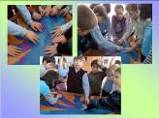 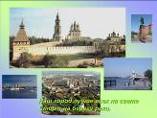 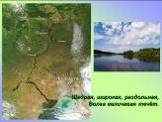 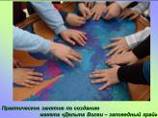 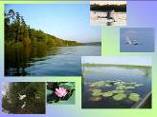 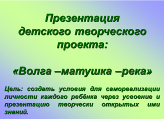 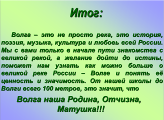 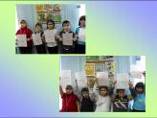 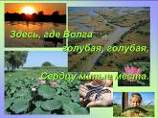 